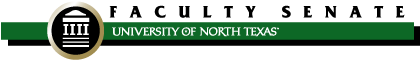 FACULTY SENATE MEETING AGENDAUniversity Union, Room 332October 10, 2018Time Discussion BeginsTime Allotted2:002 minutesI.Welcome and Introductions2:023 minutesII.Approval of Minutes (September 12, 2018) [vote]2:0535 minutesIII.Faculty Discussion (President Neal Smatresk / Provost Jennifer Cowley)Update on Policy for Promotion and TenureWorkload Policy implementation and consistencyTuition and fees2:4015 minutesIV.Policy Oversight Committee Updates (Adam Chamberlin / Terri Day)Second Read06.050 Photocopying for Classroom Research and Library Use [for deletion]06.039 Student Attendance and Authorized AbsencesFirst Read06.034 Awarding Posthumous Degrees   06.013 Conferring of Emeritus StatusOther policy updates2:5515 minutesV.Budget FY19 Overview (Bob Brown / April Barnes) 3:1010 minutesVI.Committee on Committees Update (Jodi Philbrick) [vote]Select nominees for Ad hoc Faculty Grievance CommitteeStanding Committee vacanciesAdministrative Committee vacancies3:205 minutesVII.Campus Climate Survey update (V. Barbara Bush)3:2510 minutesVIII.Confirmation of Executive Committee actions (Denise Catalano) Appointment of Chair of Faculty Policy Oversight Committee [vote]3:3510 minutesIX.Other Standing Committees Updates [vote]UUCC Report/Minutes (Julie Leventhal / Jaymee Haefner)Graduate Council Minutes (Denise Catalano)Faculty Awards Committee Updates (Erin Schafer)3:455 minutesX.SEC Campaign (Coby Condrey) 3:505 minutesXI.New Business3:553 minutesXII.Old Business3:582 minutesXIII.Comments for the Good of the Order4:00XIV.Adjournment